The National Research Institute of Cultural Heritage (NRICH; Kim Yeonsoo, Director General) of the Cultural Heritage Administration published the Korean and English editions of the 2021 Journal of Korean Archaeology, with significant outcomes in the field of Korean Archaeology.The Journal of Korean Archaeology is a yearly lineup of the core outcomes of valuable archaeological sites investigated among the excavation sites across the country. The NRICH has been publishing it every year since 2006 to present our cultural heritage’s precious value and significance to the public.    The results of 1,894 investigations conducted on buried cultural heritage sites in 2021, ranging from the Paleolithic Maedun Cave in Jeongseon to the Donggung Area in Gyeongbokgung Palace of the Joseon Period, were included in this edition for having attracted much attention from academic circles and the public.Notably, it offers a lot to see, with an exciting story about ‘The Metal Culture of Joseon within an Earthenware Jar,’ about hangeul moveable metal types from Joseon discovered in the Gongpyeong Districts at the heart of Seoul. A chapter, ‘Investigation Sites visited via YouTube,’ allows the public to experience excavation sites without visiting the locations. QR codes in the publication are linked to videos of public viewing sessions. The 2021 Journal of Korean Archaeology will be distributed to national and public libraries and related research organizations in and out of the country.Furthermore, it will be available on the NRICH Research Portal (www.nrich.go.kr) for public access.NRICH of the Cultural Heritage Administration will continue to publish the Journal of Korean Archaeology to share the research outcomes of significant cultural heritage sites with the public and researchers in and outside the country.Attachment: Images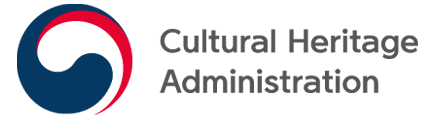 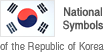 Cultural Heritage Administration NEWSCultural Heritage Administration NEWSDivision: National Research Institute of Cultural Heritage           Research Division of ArchaeologyContact person: YI Insuk(82-42-860-9172),LEE Chorong(82-42-860-9180)Division: National Research Institute of Cultural Heritage           Research Division of ArchaeologyContact person: YI Insuk(82-42-860-9172),LEE Chorong(82-42-860-9180)Unveiling Thirty-one Archaeological Sites Spotlighted in 2021- National Research Institute of Cultural Heritage publishes 2021 Journal ofKorean Archaeology in Korean and English -